Green Building Contest national level /Harit VidyalayaSchool has secured Orange certificate in Green School program and held position – 284 based on all India rating of Green School.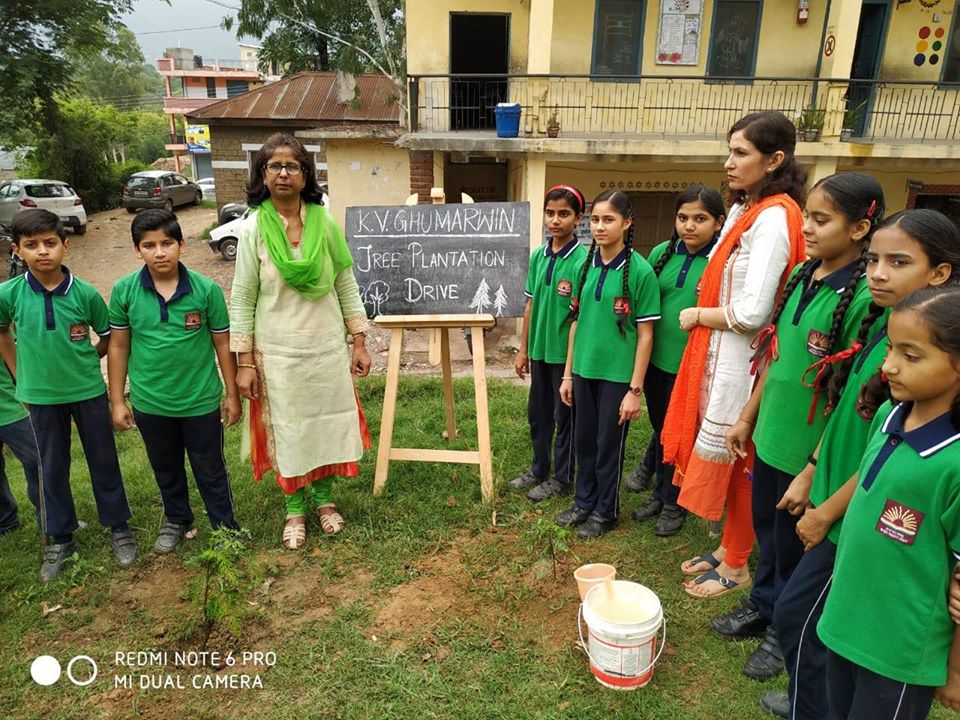 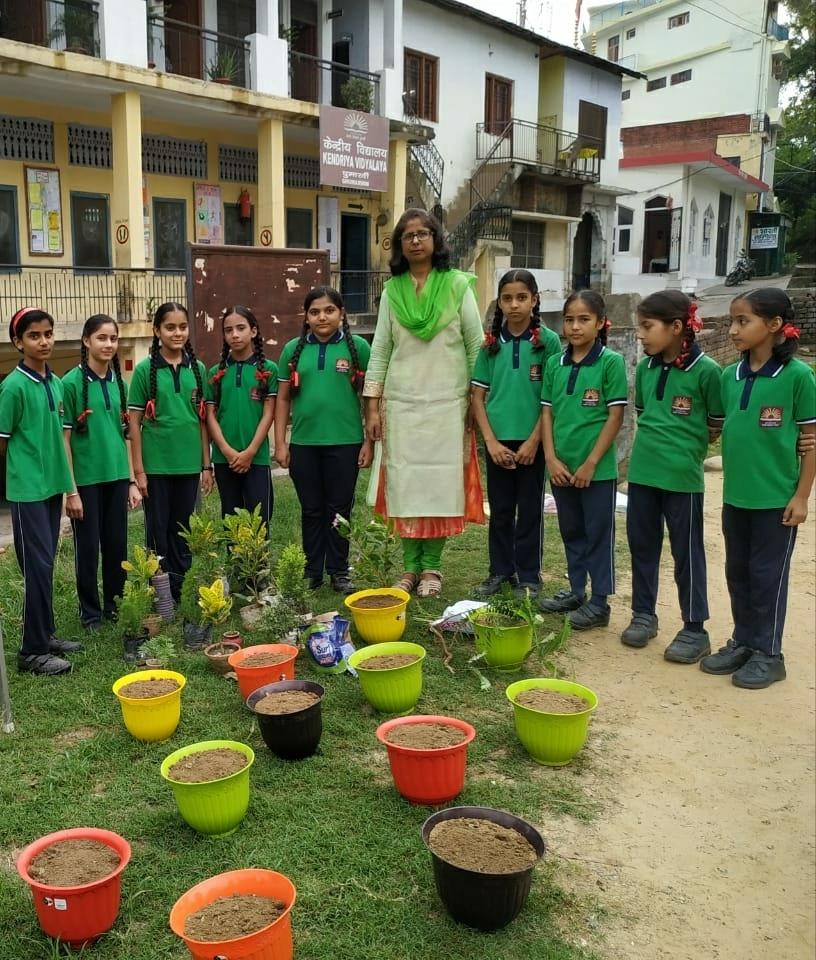 